PROGRAM KONFERENCJI  SZKOLENIOWEJ  AKADEMII MISTRZÓW SPORTU MISTRZÓW ŻYCIA 
                                          TRENER   ZDROWIA   czyli   JAK   ROZRUSZAĆ   SWIAT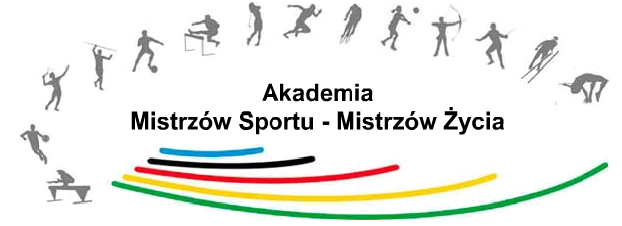                24-25  maja 2016 r. Bolesławiec8.30-9.30 REJESTRACJA  UCZESTNIKÓW      Teatr Stary Bolesławiec ul. Teatralna 124.05.2016 r.  /wtorek/  I SESJA PLENARNA-    Moderator JACEK DRECZKA24.05.2016 r.  /wtorek/  I SESJA PLENARNA-    Moderator JACEK DRECZKA9.30-9.40Powitanie ELŻBIETA WYSOCKA prezes AMSMŻ-przedstawiciel Starostwa9.40-10.00PREZENTACJA LOKALNA10.00-10.30Orienteering- dobry kierunek -DARIUSZ PACHNIK10.30-11.10Przyklej-poczuj-ciesz się zdrowiem...” – nanoplastry w sporcie. – HANNA  NOWACZYK  SZYMON SIKORA  LifeWave,11.10-12,10„Biofeedback +  mięśnie + oddech + umysł – czyli elektronika w „służbie” sportu i terapii” - MARIUSZ STRZECHA
- Wydział Nauk o Zdrowiu, Europejskiej Uczelni Społeczno-Technicznej w Radomiu. Właściciel Firmy KOORDYNACJA.12.10-12.30PRZERWA KAWOWA12.30-13.15Psychologiczne bariery przed ROZRUSZANIEM ŚWIATA-- MARCIN KOCHANOWSKI psycholog sportu Polskiego Komitetu Olimpijskiego 13.15-14.00Nowoczesne  technologie w wychowaniu fizycznym- prof. AWF dr hab. MICHAŁ BRONIKOWSKI    Zakład Aktywności Fizycznej AWF Poznań14.00-15.15OBIAD  II SESJA PLENARNA  Moderator JACEK DRECZKA  II SESJA PLENARNA  Moderator JACEK DRECZKA15.15-15.45Edukacja olimpijska jako przykład wychowania moralnego -prof. AWF dr hab. MICHAŁ BRONIKOWSKI    Zakład Aktywności Fizycznej AWF Poznań 15.45-16.30Edukacja olimpijska w wychowaniu fizycznym- dr hab. MAŁGORZATA  BRONIKOWSKA Pracownia Sportów Tradycyjnych i Etnologii Sportu AWF Poznań             16.30-17.30"Żonglowanie w aktywności fizycznej dzieci i młodzieży - eksperymenty, radość nauka" GRZEGORZ WIĘCŁAW -             psycholog sportu, trener mentalny17.15-18.00PRZERWA  KAWOWA18.00-18.45GOŚĆ SPECJALNY KONFERENCJI-   MICHAŁ JELIŃSKI  wioślarz, złoty medalista Igrzysk Olimpijskich w Pekinie18.45-19.15DYSKUSJA PANELOWA 19.15-20.00Przejazd do miejsc zakwaterowania i na biesiadę Warta Bolesławicka20.00 Biesiada25.05.2016/środa       Zajęcia Warsztatowe- Grodziec- Warta Bolesławicka25.05.2016/środa       Zajęcia Warsztatowe- Grodziec- Warta Bolesławicka9.30-10.00Przejazd na  Zamek Grodziec10.00-11,00 Bieg na orientację na Grodźcu11.00-12.00Zwiedzanie zamku ,przejazd do Warty Bolesławieckiej12.00-12.30PRZERWA   KAWOWA12.30-13.30Ćwiczenia z piłką fit ball przy muzyce jako sposób na utrzymanie prawidłowej masy ciała-dr JOANNA BOROWIEC- Zakład Aktywności Fizycznej AWF Poznań13.30-14.30 Rockett -ball , pierścieniówka, kubb-  dr hab. MAŁGORZATA BRONIKOWSKA Pracownia Sportów Tradycyjnych i Etnologii Sportu AWF Poznań14.30-15.00Zakończenie konferencji - wręczenie CERTYFIKATÓW UCZESTNICTWA15.00OBIAD